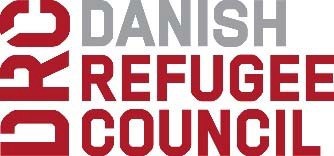   	ANNEX G                    Questions & Answers.      # DateQuestions Answers1 12/2/23Will API be available?No integration is requested; hence no API is available. Only automated payroll is requested.2 12/2/23 What is Dynamics version?It’s 10.0.30 and upgrading to 10.0.31 soon